INDICAÇÃO Nº 1516/10“Quanto à possibilidade de troca de mão de direção de descer para subir da Rua Artur Gonçalves da Silva, no bairro Santa Rita de Cássia”. INDICA ao senhor Prefeito Municipal, na forma regimental, determinar ao setor competente que proceda a troca de mão de direção de descer para subir da Rua Artur Gonçalves da Silva, no bairro Santa Rita de Cássia.  JUSTIFICATIVA:Referida reivindicação foi solicitada através de pais de alunos e também pelos motoristas de vans que transportam alunos para o Caic, segundo eles no sentido em que está a direção da Rua, os alunos têm de descer na Rua; o que vem causando muita preocupação por parte dos pais e dos motoristas responsáveis por esses alunos, pois a mesma é muito movimentada principalmente nos horários escolares, e com a mudança de direção da rua os alunos poderão utilizar a calçada assim terão mais segurança. . Plenário “Dr. Tancredo Neves”, em 29 de abril de 2010.DUCIMAR DE JESUS CARDOSO“KADU GARÇOM”-Vereador-                                                        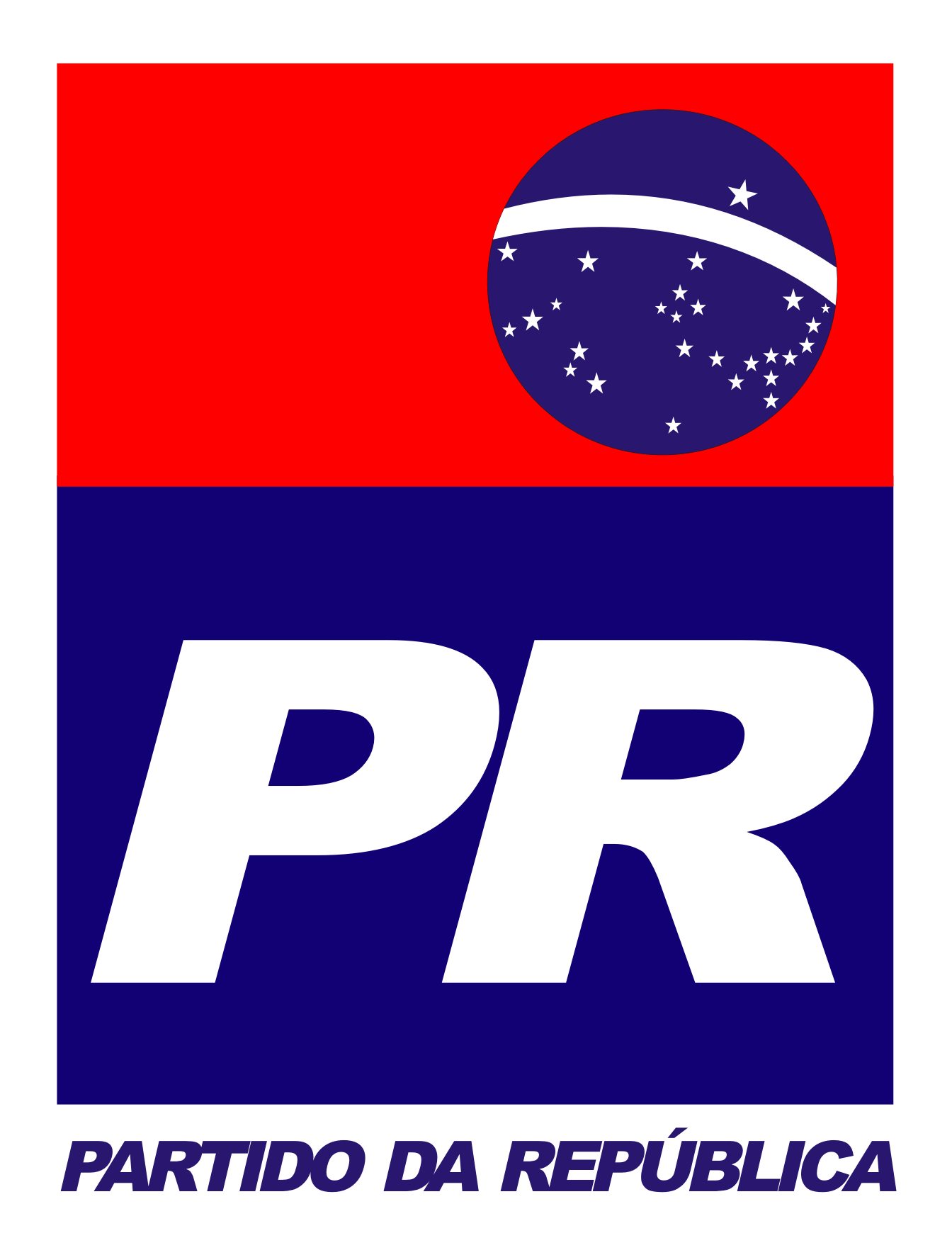 